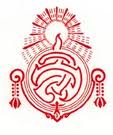  ชื่อ.............................................. สกุล........................................ ห้อง 3........ เลขที่............ข้อสอบ O-NET วิชาสุขศึกษาและพลศึกษา ปีการศึกษา 25571. ผู้ที่ต้องการพัฒนาบุคลิกภาพจะต้องปฏิบัติข้อใดเป็นอันดับแรกก. ฝึกเข้าใจจิตใจผู้อื่นข. ฝึกการใช้คำพูดที่ไพรเราะค. สำรวจข้อบกพร่องของตนเองง. ศึกษาลักษณะที่ดีของบุคคลอื่น2. การประเมินผลการเจริญเติบโตของตนเองข้อใดไม่เหมาะสมก. ตรวจสุขภาพประจำปีทุกปีข. ชั่งน้ำหนัก วัดส่วนสูงปีละครั้งค. บันทึกการชั่งน้ำหนัก วัดส่วนสูงทุกครั้งง. เปรียบเทียบการเจริญเติบโตของตนเองกับเพื่อน3. ข้อใดไม่ใช่ ภาวะแทรกซ้อนที่เกิดจากการตั้งครรภ์ก. เอดส์ข. ฟันผุค. หลอดเลือดขอดง. ความดันโลหิตสูง4. ถ้าต้องการคุมกำเนิดครั้งเดียวแต่สามารถคุมกำเนิดได้นาน 3 เดือนควรใช้วิธีใดก. การใส่ห่วงอนามัยข. การฉีดยาคุมกำเนิดค. การกินยาเม็ดคุมกำเนิดฉุกเฉินง. การกินยาเม็ดคุมกำเนิดชนิดฮอร์โมนรวม5. ข้อใดเป็นการป้องกันตนเองมิให้ตกอยู่ในสถานการณ์เสี่ยงต่อการมีเพศสัมพันธ์ก. การไม่มีคู่รักในวัยเรียนข. การแสดงความเสมอภาคทางเพศค. การไม่ยู่ในที่ลับตากับเพศตรงข้ามง. การสร้างความสัมพันธ์กับเพศตรงข้าม6. การคุมกำเนิดวิธีใด ป้องกันและควบคุมไม่ให้ไข่ตกจากรังไข่ก. การทำหมันข. การใส่ห่วงอนามัยค. การใช้คุมยางอนามัยง. การใช้ยาเม็ดคุมกำเนิด7. การคุมกำเนิดวิธีใด ได้ผลน้อยที่สุด ถ้าฝ่ายหญิงมีประจำเดือนมาไม่สม่ำเสมอทุกเดือนก. ใส่ห่วงอนามัยข. นับวันปลอดภัยค. กินยาคุมกำเนิดง. ฉีดยาคุมกำเนิด8. ถ้าถูกล่วงเกินหรือถูกลวนลามทางเพศ ควรปฏิบัติตนอย่างไรเป็นอันดับแรกก. ลุกหนีทันทีข. ปฏิเสธแสดงทีท่าไม่พอใจค. ว่ากล่าวด้วยถ่อยคำที่รุนแรงง. บอกครู พ่อแม่ หรือผู้ปกครอง9. ถ้ามีประจำเดือนวันแรกในวันที่ 30 กันยายน การมีเพศสัมพันธ์วันใดจะทำให้มีโอกาสตั้งครรภ์ได้น้อยที่สุดก. 15 กันยายนข. 4 ตุลาคมค. 9 ตุลาคมง. 14 ตุลาคม10. การแข่งขันกีฬาประเภทลู่ ข้อใดเป็นการแข่งขันในระยะกลางก. วิ่ง 200 เมตรข. วิ่ง 400 เมตรค. วิ่ง 800 เมตรง. วิ่ง 10,000 เมตร11. กิจกรรมในข้อใดเป็นกิจกรรมนันทนาการก. ร้องเพลงคาราโอแกะในบ้านข. เล่นตลกในรายการโทรทัศน์ค. เข้าแข่งขันกีฬาในการแข่งขันกีฬาเอเซียนเกมส์ง. เข้าร่วมประชุมการจัดกิจกรรมของโรงเรียนเนื้องในวันเด็ก12. นักเรียนควรเลือกเล่นกีฬาชนิดใดเพื่อพัฒนาสุขภาพกายได้ดีที่สุดก. ยิงธนูข. ว่ายน้ำค. หมากรุกง. ทุ่มน้ำหนัก13. การปฏิบัติตนในฐานะผู้ชมกีฬาบาสเกตบอลข้อใด แสดงถึงความมีน้ำใจนักกีฬามากที่สุดก. ปรมมือเมื่อเห็นด้วยกับการตัดสินของกรรมการข. ปรบมือให้เมื่อผู้เล่นฝ่ายหนึ่งฝ่ายใดยิงลูกเข้าห่วงค. ส่งเสียงโห่ร้องเมื่อผู้เล่นฝ่ายที่ตนเซียร์ยิงลูกไม่เข้าห่วงง. ปรบมือให้เมื่อผู้เล่นของทีมฝ่ายตรงข้ามยิงลูกไม่เข้าห่วง14. ในการแข่งขันกีฬาฟุตบอล ด.ช ชวิน ถูกคู่แข่งเจตนาทำฟาวล์ ภายหลังคู่แข่งขันได้กล่าวขอโทษกับ ด.ช ชวิน ถ้านักเรียนเป็น ด.ช ชวิน จะทำอย่างไรก. ต่อว่าเล็กน้อย แล้วยกโทษให้ข. ยกโทษให้ เพราะไม่อยากมีเรื่องค. ยกโทษให้ เพื่อให้เพื่อนๆชื่นชมง. ยกโทษให้ เพราะเป็นการเล่นกีฬา15. คุณยายควรเลือกดูตนเองอย่างไรเพื่อป้องกันโรคความดันโลหิตสูงก. รับประทานข้าวขาหมู / ออกกำลังกาย 4 วันต่อสัปดาห์ / อ่านหนังสือพิมข. รับประทานข้าวเหนียวส้มตำ / ออกกำลังกาย 1 วันต่อสัปดาห์ / เล่นหมากรุกค. รับประทานสลัดผักผลไม้รวม / ออกกำลังกาย 3 วันต่อสัปดาห์ / รดน้ำต้นไม้ง. รับประทานข้าวหมูทอดกระเทียม / ออกกำลังกาย 2 วันต่อสัปดาห์ / ร้องเพลงคาราโอแกะ16. ถ้านักเรียนเดินจากโรงเรียนกลับบ้านเป็นระยะทาง 2 กิโลเมตรโดยไม่หยุดทุกวันเป็นเวลา 1 เดือน จะส่งผมต่อสมรรถภาพทางกายต้านใดมากที่สุดก. ด้านความเร็วข. ด้านความทนทานของกล้ามเนื้อค. ด้านความแข็งแรงของกล้ามเนื้อง. ด้านความอดทนของระบบไหลเวียนโลหิต17. ถ้านักเรียนต้องการพัฒนาสมรรถภาพด้านความอ่อนตัว นักเรียนควรเลือกกิจกรรมในข้อใดก. ดึงข้อข. วิ่งซิกแซ็กค. กระโดดเข่าแตะอกง. นั่งแยกเท้าก้มแตะสลับ18. ถ้านักเรียนต้องการทราบสมรรถภาพทางกายด้านพลังกล้ามเนื้อของตนเองนักเรียนควรเลือกวิธีการทดสอบแบบใดก. ยืนกระโดดไกล แล้ววัดระยะทางที่ทำใด้เป็นเซนติเมตรข. วิ่งเร็ว ระยะทาง 50 เมตร แล้วจับเวลาที่ทำใด้เป็นวินาทีค. เดิน/วิ่ง ระยะทาง1,600 เมตร แล้วจับเวลาที่ทำใด้เป็นนาทีง. วิ่งกลับตัว ระยะ 5 เมตร ในเวลา 15 วินาที แล้ววัดะยะทางที่ทำใด้เป็นเมตร19. ผู้ที่มีร่างกายเจริญเติบโตต่ำกว่าปกติเรียนรู้ช้า ผมเปราะและร่วงง่าย ควรรับประทานอาหารข้อใดเพิ่มขึ้นก. ผักข. กะทิค. ผลไม้ง. นม ไข่20. กิจกรรมใดทำให้เกิดการปรับเปลี่ยนฟฤติกรรมการสร้างเสริมสุขภาพในชุมชนได้ชัดเจนมากที่สุดก. จัดกิจกรรมเดิน - วิ่งของคนในชุมชนข. คิดคำขวัญรณรงค์ให้กับคนในชุมชนตระหนักในการดูแลสุขภาพค. แจกแผ่นพับตามบ้านเพื่อรณรงค์ให้คนในชุมชนรักษาสุขภาพง. จัดรายการเลียงตามสายเพื่อประชาสัมพันธ์ข่าวสารด้านสุขภาพ21. ขั้นตอน การออกกำลังกาย ข้อใดถูกต้องก. เดินช้า 10 นาที เดินเร็ว 30 นาทีข. เดินเร็ว 30 นาทีเดินช้าลง 10 นาทีค. บริหารร่างกาย 10 นาที เดินเร็ว 30 นาทีง. บริหารร่างกาย 5 นาที เดินเร็ว 30 นาที เดินช้า 5 นาที22. การคลายอุ่นร่างกายหลักการออกกำลังกาย ข้อใดถูกต้องก. นวดกล้ามเนื้อเบาๆข. วิ่งเร็วๆ600 - 800 เมตรค. เดินสบายๆ 600 - 800 เมตรง. นอนหงายราบกับพื้น 10 นาที23. สัญญาณอันตรายสำหรับผู้ที่ออกกำลังกายคือข้อใดก. แน่นหน้าอกข. เหงื่อออกมากค. หิวกระหายน้ำง. หายใจถี่และแรง24. ใครมีโอกาสเกิดอุบัติเหตุจากการทำงานกับเครื่องจักรมากที่สุดก. โจ ทำงานอย่างรวดเร็วข. โดม หยอกล้อกับเพื่อนขณะทำงานค. บี สวมรองเท้าแตะมาทำงานง. แก้ว ไม่รับประทานอาหารก่อนมาทำงาน25. เมื่อมีความคิดเห็นไม่ตรงกับเพื่อนควรปฏิบัติอย่างไรก. พูดโน้มน้าวให้เพื่อนเห็นด้วยข. ไม่แสดงความคิดเห็นเรื่องนั้นอีกค. เปลี่ยนใจไปเห็นด้วยกับความคิดเห็นของเพื่อนง. แสดงเหตุผลประกอบความคิดเห็นให้เพื่อนตัดสินใจ26. นักเรียนควรปฏิบัติอย่างไรเพื่อลดความรุนแรงในครอบครัว เมื่อผู้ปกครองไม่อนุญาติให้ไปต่างจังหวัดกับเพื่อนก. พยายามต่อรองขอไปให้ได้ข. โทรศัพย์บอกเพื่อนว่าไปไม่ได้ค. ไปขออนุญาตคุณปู่คุณยายแทนง. แสดงความไม่พอใจ และเก็บตัวในห้องนอน27. ความรุนแรงข้อใด ที่ทำร้ายทางจิตใจโดยตรงก. การทุบตีข. การด่าทอค. การบังคับง. การทะเลาะวิวาท28. การปฏิบัติในข้อใด สามารถแก้ปัญหาความรุนแรงในครอบครัวได้มากที่สุดก. พูดคุยข. ไปทัศนศึกษาค. ช่วยเหลืองานบ้านง. ชมโทรทัศน์รายการเดียวกัน29. ถ้าอยากทำลายวงจรชีวิตยุงลายภายในบ้าน วิธีใดสามารถทำได้ง่ายที่สุดก. สร้างเครื่องกำจัดยุงข. ซื้อเครื่องซ็อร์ตด้วยไฟฟ้าค. ไม่ให้มีแหล่งน้ำขังภายในบ้านง. เอาปลาหางนกยูงมาปล่อยบริเวณที่มีน้ำขัง30. ผู้ที่ชอบรับประทานอาหารประเภทของทอดและขนมขบเคี้ยวระหว่างมื้อจะมีโอกาสเป็นโรคใดก. อ้วนข. ตับอักเสบค. มะเร็งลำใส้ง. กระเพาะอาหาร31. เหตุผลข้อใดสำคุญที่สุดในการดูแลรักษาความสะอาดด้วยการล้างมือก. เป็นสุขนิสัยที่ทุกคนต้องปฏิบัติข. เสริมสร้างความแข็งแรงให้ร่างกายค. ลดปริมาณสิ่งสกปรกที่อยู่บนร่างกายง. ป้องกันการติดต่อเชื้อโรคทางการสัมผัส32. บริเวณใดที่สะดวกและเหมาะที่สุดในการจับชีพจรบุคคลทั่วไปก. คอข. ข้อมือค. ข้อพับที่ข้อศอกง. ข้อพับใต้หัวเข่า33. การปฏิสนธิ หมายถึงข้อใดก. การเกิดของทารกข. การที่ชายและหญิงมีเพศสัมพันธ์กันค. การเจริญเติบโตของไข่ที่ได้รับการผสมจากเชื้ออสุจิแล้วง. การที่ตัวอสุจิของฝ่ายชายเข้าไปผสมพันธ์กับไข่ของฝ่ายหญิง34. การปฎิบัติตนขอววัยรุ่น ข้อใดเหมาะสมกับวัยมากที่สุดก. วันนา รับประทานอาหารประเภทผักและผลไม้มากที่สุดข. เพ็ญศรี ออกกำลังกายและงดอาหารเย็นเพื่อลดความอ้วนค. ดำรง นอนในเวลา 01.00 - 09.00 น รวม 8 ชั่วโมงทุกวันง. มานี รับประทานอาหารครบ 5 หมู่ แต่ไม่รับประทานผลไม้บางชนิด35. ข้อใดคือการเปลี่ยนแปลงที่เด่นชัดในวัยรุ่นชายก. ไหล่กว้างขึ้นข. สะโพกขยายออกค. สะสมไขมันมากขึ้นง. เสียงแหลมหรือสูงขึ้น36. กีฬาประเภทใด ช่วยสร้างเสริมสมาธิให้กับผู้เล่นมากที่สุดก. แชร์บอลข. หมากฮอสค. วอลเล่ย์บอลง. เทเบิลเทนนิสแบบปรนัย 6 ตัวเลือก แต่ละข้อมีคำตอบที่ถูกต้อง 2 คำตอบจำนวน 2 ข้อ ข้อละ 5 คะแนน(ตอบถูก 1 คำตอบได้ 2.5 คะแนน) รวม 10 คะแนน37. สัญญาณชีพข้อใด แสดงถึงความผิดปกติก. หายใจนาทีละ 72 ครั้งข. ชีพจรเต้นนาทีละ 20 ครั้งค. อุณหภูมิ 37 องศาเซลเซียสง. เด็กทารกมีอัตราการเต้นของชีพจรมากกว่าผู้ใหญ่จ. ความดันโลหิตขณะหัวใจบับตัว 120 มิลลิเมตรปรอทฉ. ความดันโลหิตขณะหัวใจคลายตัว 80 มิลลิเมตรปรอท38. กิจกรรมใดใช้ทักษะการเคลื่อนไหวขั้นพื้นฐานเท่านั้นก. เต้นรำข. ตีลังกาค. ม้วนหลังง. กระโดดเชือกจ. สไลด์ซ้าย - ขวาฉ. ขว้างลูกฟุตบอล